San Fernando Valley Football Association invites you to become a certified high school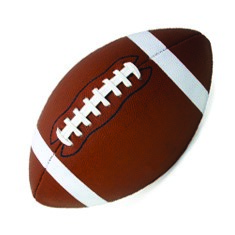 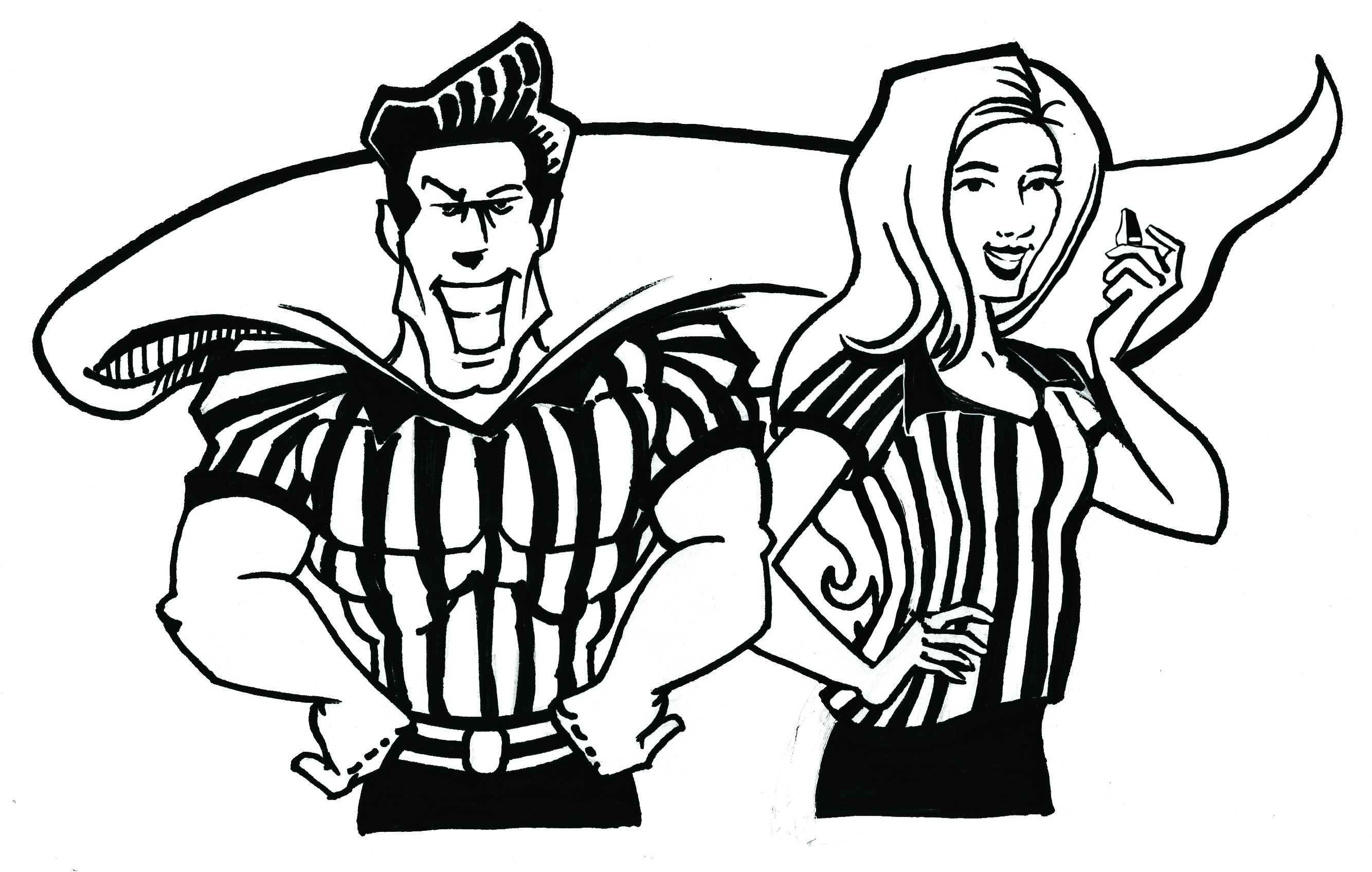 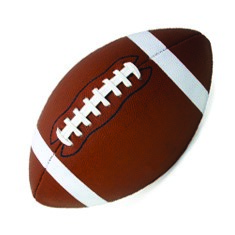 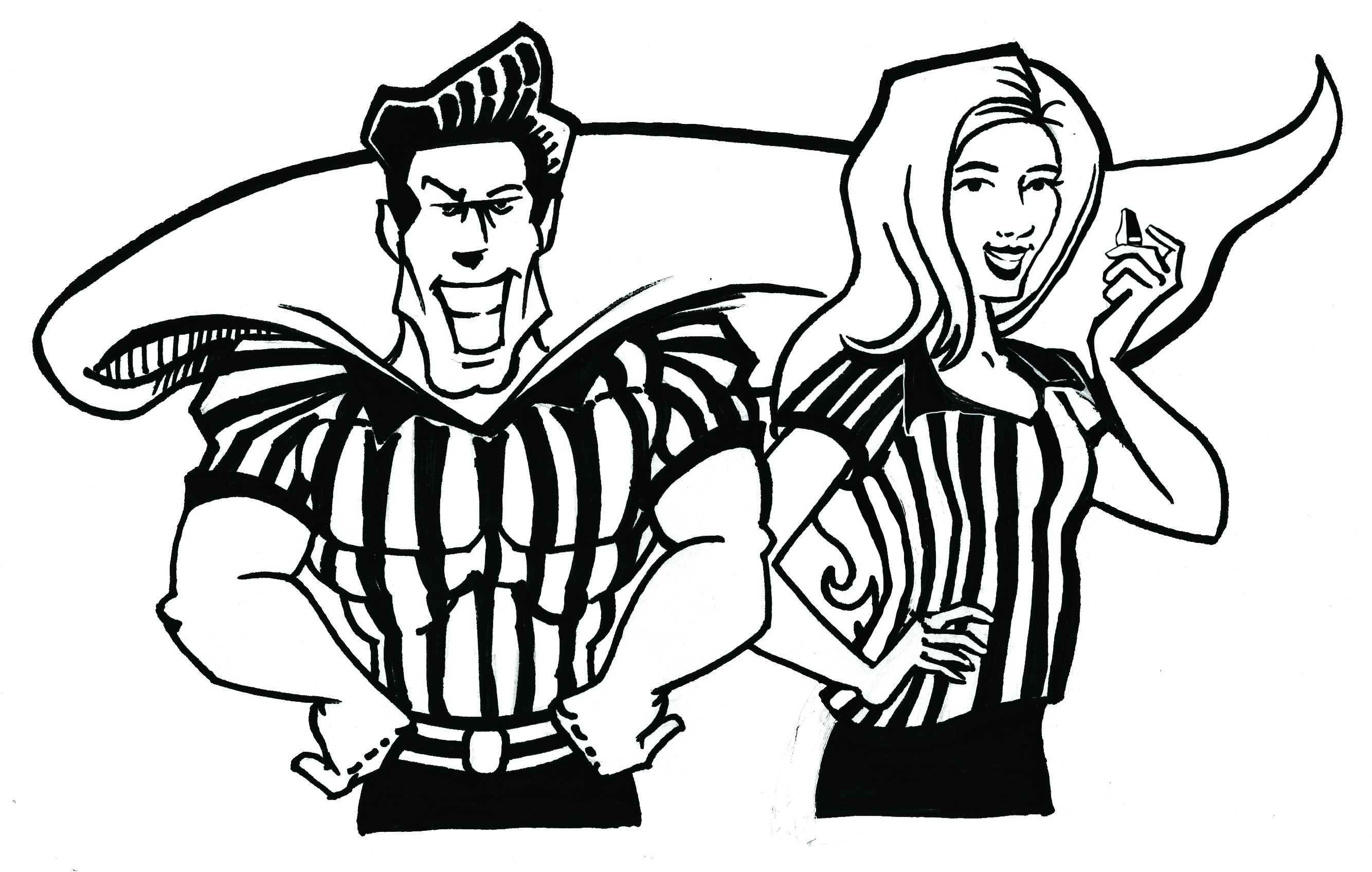                                www.sfvfootballunit.orgBecome eligible to officiate high school level football games and youth football games.Earn extra cash, gain self-esteem, understand the game, be a part of an elite organization, be a role model in your community, get physically fit.Some of our current & former members have officiated at the NCAA, NFL & Arena Football levels.Females, young adults, and mature teens are especially encouraged to join and participate. MEETINGS START IN JULY 2019REGISTER NOW!For more information contact:                                Kirk West  	       818-371-6787 or email: lites4you@aol.com                                Larry Obar	       818-353-5773 or email: larobar@earthlink.net	                     Joe Twiddy      818-294-5910 or email: jptwiddy@gmail.com